Ո Ր Ո Շ ՈՒ Մ«14»  նոյեմբերի  2023 թվականի N 244-ԱՀԱՅԱՍՏԱՆԻ ՀԱՆՐԱՊԵՏՈՒԹՅԱՆ ՇԻՐԱԿԻ ՄԱՐԶԻ ԳՅՈՒՄՐԻ ՀԱՄԱՅՆՔԻ   ԱՎԱԳԱՆՈՒ  ՀԻՆԳԵՐՈՐԴ ՆՍՏԱՇՐՋԱՆԻ  ՀԵՐԹԱԿԱՆ ՉՈՐՐՈՐԴ ՆԻՍՏԻ ԳՈՒՄԱՐՄԱՆ  ՕՐԸ ԵՎ ԺԱՄԸ ՍԱՀՄԱՆԵԼՈՒ ՄԱՍԻՆ               Ղեկավարվելով «Տեղական ինքնակառավարման մասին» օրենքի 62-րդ հոդվածով, Հայաստանի Հանրապետության Շիրակի մարզի Գյումրի համայնքի ավագանու 2016 թվականի նոյեմբերի 10-ի N 171-Ն որոշման 1-ին կետով հաստատված կանոնակարգի 96-րդ կետով՝ Հայաստանի Հանրապետության Շիրակի մարզի Գյումրի համայնքի  ավագանին  որոշում է.               Հայաստանի Հանրապետության Շիրակի մարզի Գյումրի համայնքի ավագանու   հինգերորդ նստաշրջանի հերթական չորրորդ նիստի գումարման օր և ժամ սահմանել  2023 թվականի  դեկտեմբերի 13-ը՝  ժամը՝ 12:00:Կողմ (22)                                   Դեմ (0)                           Ձեռնպահ (0)ՀԱՅԱՍՏԱՆԻ ՀԱՆՐԱՊԵՏՈՒԹՅԱՆՇԻՐԱԿԻՄԱՐԶԻ ԳՅՈՒՄՐԻ ՀԱՄԱՅՆՔԻ ՂԵԿԱՎԱՐ    		                         ՎԱՐԴԳԵՍ  ՍԱՄՍՈՆՅԱՆԻՍԿԱԿԱՆԻՀԵՏ ՃԻՇՏ է՝  ԱՇԽԱՏԱԿԱԶՄԻ ՔԱՐՏՈՒՂԱՐ                                                                          ԿԱՐԵՆ ԲԱԴԱԼՅԱՆք.Գյումրի, «14» նոյեմբերի, 2023 թվական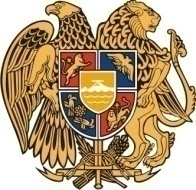 Հ Ա Յ Ա Ս Տ Ա Ն ԻՀ Ա Ն Ր Ա Պ Ե Տ Ո Ւ Թ Յ ՈՒ ՆՇ Ի Ր Ա Կ Ի   Մ Ա Ր Զ Գ Յ ՈՒ Մ Ր Ի   Հ Ա Մ Ա Յ Ն Ք Ի   Ա Վ Ա Գ Ա Ն Ի3104 , Գյումրի, Վարդանանց հրապարակ 1Հեռ. (+374  312)  2-22-00; Ֆաքս (+374  312)  3-26-06Էլ. փոստ gyumri@gyumri.amՎ.ՍամսոնյանԳ.ՄելիքյանԼ.ՍանոյանՄ.ՍահակյանՆ.ՊողոսյանԳ.ՊասկևիչյանԽ.ՎարաժյանՍ.ՀովհաննիսյանՍ. ԽուբեսարյանԱ. ԲեյբուտյանԶ.ՄիքայելյանԵ.ԽանամիրյանՇ.ԱրամյանԼ.ՄուրադյանՀ.ՍտեփանյանՎ.ՀակոբյանԿ.ՍոսյանՍ.ԱդամյանԳ. ՄանուկյանԿ.ՄալխասյանՆ.Միրզոյան Հ.Մարգարյան 